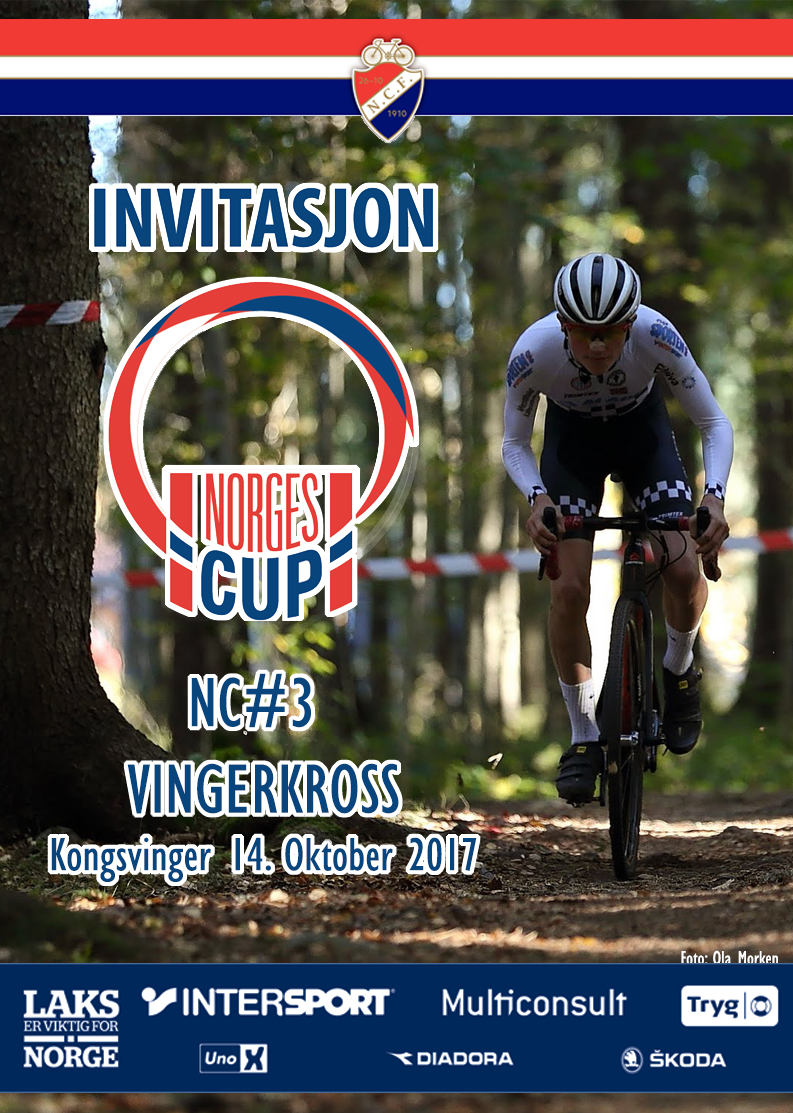 Vårt kvalitetsløfte!Norges Cykleforbund ønsker at du som deltager skal være trygg på at rittene du deltar på skal være trygge og følge en forholdsmessig kvalitet.  Vi ønsker at du som deltager skal vite hva du kan forholde deg til og hva du får som deltager på vårt ritt. 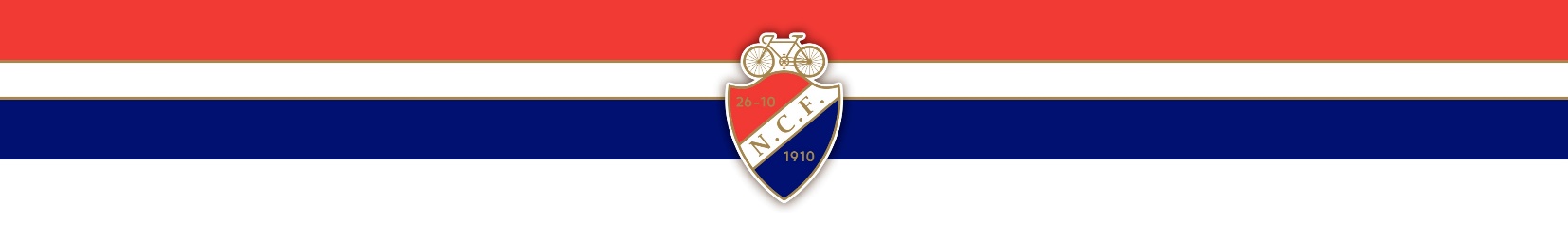 Dette er Norges Cup Syklekross30. September	Spikkestadkross	BOC01. oktober	Grenlandskross	Grenland SK14. oktober 	Vingerkross	Glåmdal SK15. oktober	Raufoss og Gjøvik SK	Rauf.Gjøvik SK28. oktober		CX Tønsberg	TCK29. oktober		Svelvikkross	Svelvik SK12. november	NM	Hove, Arendal25-26. november	Vestlandskross	Region VestRittene har både «åpen klasse», hvor det er lov med terrengsykler, og CX klasser, som er rene klasser for de med syklekross-sykkel. Rittene har klasser fra 10 år og oppover, inklusive mosjonister. Se de respektive arrangørers invitasjoner for detaljer. 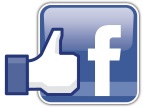 https://www.facebook.com/CXCupen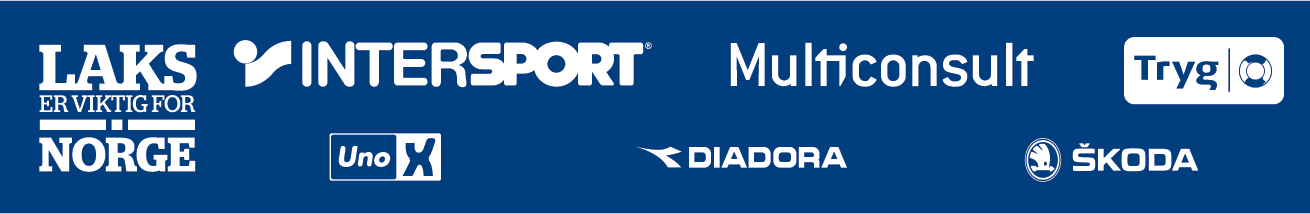 Hvem hva og hvor?StedLangeland skole.Parkering på Langeland skole og sentrum barnehage.Sekretariat og garderober er på samme sted.
Påmelding Vi bruker eqtimingLink:  https://reg.eqtiming.no/?EventUID=37606&lang=norwegian

Etteranmelding etter fredag 13/10 kl 23:59, mot dobbel startkontingent. Rekrutter under 10 år trenger ikke melde seg på. Kun oppmøte. Gratis deltakelse. NB! Startkontingent må være betalt før påmelding er gyldig. De som ikke har betalt innen fredag 13/10, kl 23:59 strykes fra listen og må etteranmelde seg. KlasserÅpen klasse: Mosjonistklasser fra 8 år og eldre.. Alle typer sykler er tillatt.Klubbmesterskap Glåmdal SK terreng
CX-klasser: M/K 15-16, NorgesCup M/K Junior, NorgesCup M/K Senior Mastercup M/K 30-39, 40-49, 50-59 og 60+Trim M/K Sportsklasse 17+  CX klasse betyr at kun syklekross sykler er tillatt. 
Sjekk utstyrsregelverket til forbundet. SeedingFor M Junior og M SeniorPå første NC ritt seedes disse klassene basert på fjorårets NC sluttstilling.Deretter seedes de basert på inneværende års NC sammendrag.UCI poeng fra inneværende sesong seedes foran NC poeng. I M Junior stiller M 15-16 seg opp bak juniorene i fri oppstilling. For M MasterKlassene starter samlet og seedes samlet. På første ritt seedes de på bakgrunn av fjorårets NC sluttstilling.Deretter seedes de basert på inneværende års NC sammendrag.M Sport stiller seg opp bak Masters.For K Junior og K SeniorKlassene starter samlet og seedes samlet. På første ritt seedes de på bakgrunn av fjorårets NC sluttstilling.Deretter seedes de basert på inneværende års NC sammendrag.K Master, K Sport og K 15-16 stiller seg opp bak (fri oppstilling)NB: Møt senest 10 min før start til opprop for å beholde plassen!Øvrige klasser: Fri oppstilling / ingen seeding.PremieringMedaljeseremoni for alle klasser: Full premiering inntil 12 år.1/3 premiering over 12 årSammenlagtpremie i Syklekross cupen for Junior og Senior klasse i henhold til NCF sitt oppsett. Deles ut når cupen er gjennomført.Egen premieutdeling for klubbmesterskap Glåmdal SKUttaksregler:Uttaksregler for innkjørte ryttere:M Senior: Uttak etter 80%-regelenI øvrige klasser kjører alle til vinneren er i mål. Deretter tas alle i mål.RITTPROGRAMKlasser  Kjøretid (minutter)StarttidMålgangHEAT 0 - ÅPEN KLASSEM10 - Åpen klasse1 runde09:3009:40K10 - Åpen klasse1 runde09:3009:40M11-12 - Åpen klasse2 runder09:3009:50K11-12 - Åpen klasse2 runder09:3009:50M13-14 - Åpen klasse3 runder09:3010:00K13-14 - Åpen klasse3 runder09:3010:00M15+ Åpen klasse3 runder09:3010:00K15+ Åpen klasse3 runder09:3010:00Klubbmesterskap Glåmdal SK5 runder09:3010:00Befaring00:15:0010:0510:20HEAT 1 - MENN MASTER & SPORTHEAT 1 - MENN MASTER & SPORTM Master 30-39 CX00:40:0010:3011:10M Master 40-49 CX00:40:0010:3011:10M Master 50-59 CX00:40:0010:3011:10M Master 60+ CX00:40:0010:3011:10M Sport 17+ CX00:40:0010:3011:10HEAT 2 - KVINNERK15-16 CX00:40:0011:3012:10K Junior CX00:40:0011:3012:10K Senior CX00:40:0011:3012:10K Master 30-39 CX00:40:0011:3012:10K Master 40-49 CX00:40:0011:3012:10K Master 50-59 CX00:40:0011:3012:10K Master 60+ CX00:40:0011:3012:10K Sport 17+ CX00:40:0011:3012:10Knøtteritt / barneritt00:10:0012:3012:40Befaring00:20:0012:4013:00HEAT 3 M Junior CX00:40:0013:1013:50M15-16 CX00:40:0013:1013:50HEAT 4 - ELITEM Senior CX01:00:0014:1015:10Knøtterittet sykler en egen kort løype i målområdet. Resten sykler samme løype.Knøtterittet sykler en egen kort løype i målområdet. Resten sykler samme løype.Knøtterittet sykler en egen kort løype i målområdet. Resten sykler samme løype.Knøtterittet sykler en egen kort løype i målområdet. Resten sykler samme løype.Knøtterittet sykler en egen kort løype i målområdet. Resten sykler samme løype.Vi tar forbehold om endringer i programmet dersom antallet påmeldte tilsier det.Vi tar forbehold om endringer i programmet dersom antallet påmeldte tilsier det.Vi tar forbehold om endringer i programmet dersom antallet påmeldte tilsier det.Vi tar forbehold om endringer i programmet dersom antallet påmeldte tilsier det.Vi tar forbehold om endringer i programmet dersom antallet påmeldte tilsier det.Om løypaLøypekart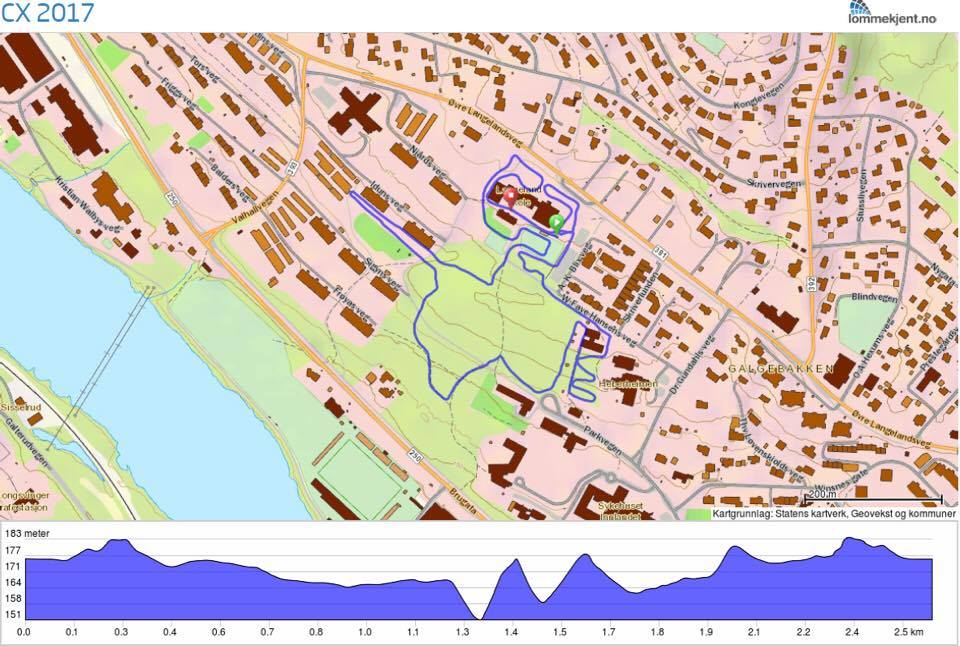 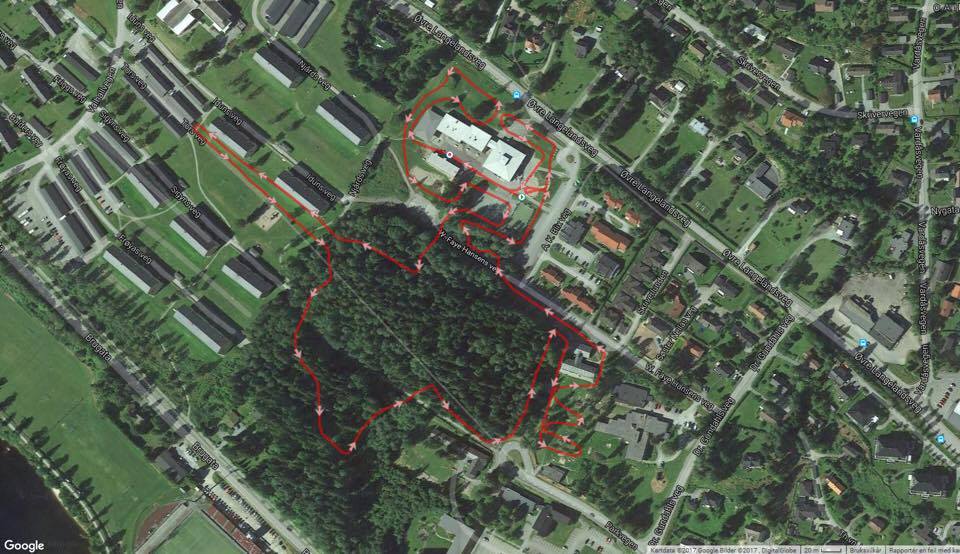 VeibeskrivelseTa av fra E16 mot Galterud. Deretter følg skilting mot Kongsvinger.Ta av til venstre ved Circle K. Deretter følg veien til du kommer til Langeland skole.Blir skilting fra E16Teknisk sonePå grusfotballbane ved siden av Langeland barneskole
OBS: Langing ikke tillatt.  UnderlagGrus, asfalt, gress, bark og leire.HindreSandgrav, 2 stk hindre (40cm høye), 2 stk store jordvoller BefaringTo oppsatte tidspunkter på rittdagen. 
Det er rytteren som har plikt til å vite hvor løypa går. Løypevaktene har ansvar for sikkerhet og holde folk vekk fra løypa – ikke å veilede utøverne. Oppvarming i løypaUtenom oppsatte befaringstidspunkt vil all ferdsel i løypa når ritt pågår for andre klasser medføre startnekt. Mat og drikkeDet er også kiosk med kioskvarer med blant annet kake, kaffe og det viktigste «Ekås pølser». Vi garanterer lave priser. GarderoberDet er dame og herregarderobe på Langeland barneskole. ParkeringParkeringsplass på tomten til Langeland barneskole og sentrum barnehage.Administrativ infoStart- kontingent Rekrutt kr 0,- M/K 10-16 år kr. 160,-, andre klasser kr. 260,-. Betales ved påmelding ved oppgitte link. Etteranmelding til dobbel pris.StartnumreDere vil få utdelt startnumre ved sekretariatet. NB; numrene dere har fra før skal ikke benyttes på Vingerkross. Numre på skuldre og rygg + brikkenummer på hjelm. Sekretariat Fra kl 08:30 til 12:00 på rittdagen. Sekretariat er i Gymsalen til Langeland skole. NC RankingRittet er kategori 3. Rittledelse Sjefskommissær:				Rittleder: 	?? 				               Ole Petter VibekkenKontakterWeb: 		https://www.facebook.com/CXCupenRittleder:	Ole Petter VibekkenKasserer: 	Rittresultater.no  Sikkerhet:	Andreas RønningRegler og lisenserRittet kjøres iht NCF’s regelverk. Ryttere med helårslisens plikter å stille i drakten til lisensklubben.Ryttere i NC klasser plikter å ha helårslisens.  
I sportsklasser og ungdomsklasser, kan man løse engangslisens. (150,- voksne og 50, for 13-16 år, gratis for under 13 år)Rittet kjøres ikke etter fast antall runder, men oppsatt kjøretid. Se program. Alle stiller i klassen tilsvarende alderen de har neste år pr 31/12-2018(!). Dette er iht til UCI regelverk og kommer av at CX-sesongen strekker over hele vintersesongen fra september 2017 til mars 2018.  ResultaterResultater ligger på eqtiming. Gå inn på hjemmesiden vingerkross.no eller facebook siden. Der kommer resultatene fortløpendeResultatlister henges opp fortløpende så fort sjefskommissær har godkjent dem.Klagefrist: 15 minutter Premieseremonier for master og mosjon avholdes rett etter målgang mens junior og senior i CX klassen avholdes på slutten av dagen. SanitetRødekors med to vakter. Videre behandling blir eventuelt Kongsvinger sykehus som ligger 100meter fra løypa, så det er bare å krabbe bort.DopingkontrollArrangør tar forbehold om uanmeldt dopingkontroll. ArrangørRittets arrangør er Glåmdal sykle klubb som er tilsluttet Norges Cykle Forbund (NCF) og NIF. 
ForsikringerRittet er terminlistefestet, noe som betyr at rittets arrangør har ansvarsforsikring gjennom NCF/NIF og du som utøver er forsikret gjennom helårslisensen eller engangslisensen som du bruker under rittet. 
TillatelserRittet har innhentet nødvendige tillatelser hos: Statens VegvesenPolitietKongsvinger KommuneGrunneier 
VarslingRittet er varslet omgivelsene ved:Sosiale medierOppslagReglerRittet følger NCF sine lover og regler for gjennomføring av ritt. Rittet er pålagt å følge trafikkreglene.
Sjefskommissær har det øverste ansvaret for gjennomføringen av konkurransen.SanitetSanitet er på stedet med 2 vakter SikkerhetsansvarligAndreas Rønning
 Prosedyre ved ulykkerVakter skal rapportere alle hendelser til sikkerhetsansvarlig. 
Sikkerhetsansvarlig skal ha liste med kontaktnumre på utøver og pårørende. Det er utøverens plikt å oppgi dette til arrangør. Vakter rapporterer tiltak til sikkerhetsansvarlig. Sikkerhetsansvarlig varsler pårørende og andre instanser. Utøvere som er utsatt for uhell men som klarer seg på egenhånd, skal varsle om hendelsen til sikkerhetsansvarlig eller sekretariat. Dette av hensyn til lisensordningen og evt bruk av forsikring. 
VaktholdLøypevakter er satt ut ved kritiske punker i løypa. Vi har ca. 10 løypevakter. Vaktens oppgave er å holde uvedkommende unna løypa og varsle ulykker og tilkalle hjelp. Det er rytterens egen plikt å vite hvor løypa går og hvor mange runder som skal kjøres. 
ØkonomiDeltageravgiften dekker kostnader ved blant annet ovennevnte tiltak, samt kommisærer, arenautstyr, tidtaking, premier osv. Overskudd av arrangementet tilfaller klubbens satsing på:Barn og ungdomstiltak i klubbenYtterligere styrking av rittets bærekraft og kvalitetKlubben og arrangementet er for øvrig drevet på frivillig innsats. 
